Rio Grande Valley Literacy Center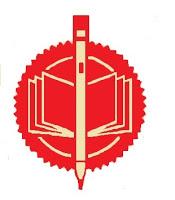 1005 W Gore Ave, Pharr  TX 78577Phone: 956 – 961-4299			Fax:  956 – 223-4606www.rgvliteracycenter.org			www.Facebook/RGVLC 	APPLICATION FOR EMPLOYMENT		(p. 1/4)			       Please Print Legibly       Please attach your RÉSUMÉ and COVER LETTER to this application.RGV Literacy Center provides equal employment opportunity to all qualified persons without regard to race, creed, color, religious belief, sex, age, national origin, ancestry, physical or mental disability, or veteran status.Last name ______________________  First name _____________________ Middle name______________Street Address ______________   City _____  State _TX     ZIP _________ Phone _______________________            Email____________________Are you a U.S. citizen or otherwise authorized to work in the U.S. on an unrestricted basis?   Yes  ❑ No(You may be required to provide documentation.) POSITION APPLIED FOR:      ___________GED Teacher_____________________________Have you ever applied for employment here?      Yes     No              When? ___________________________ Have you ever been employed by RGVLC?         Yes     No              When? ___________________________ Are you available for part-time work?	       Yes     No 	     Date you can start_________ ________   EDUCATIONIn addition to your training and work history, are there other skills, qualifications, or experience that we should consider? ____________________________________________________________________________________________________________________________________________________________________________________________________Rio Grande Valley Literacy Center W Gore Ave, Pharr  TX 78577Phone: 956 – 961-4299			Fax:  956 – 223-4606www.rgvliteracycenter.org			www.Facebook/RGVLC 	1005APPLICATION FOR EMPLOYMENT		(p. 2/4)			       Please Print LegiblyEMPLOYMENT HISTORY 	(Start with most recent employer)1.  Company Name     _______________________________________________________________________________________________________________Telephone______________    _____________   	     STREET		                          CITY		               STATE	                                                                                          ZIPPosition: _______________________        Date Started ______________  Date Ended ______________Name of Supervisor ____________________________ 		May we contact?    Yes   ❑ NoResponsibilities _____________________________________________________________________________________________________________________________________________________________________Reason for leaving ________So I could make more of a difference from my previous position. _________________________________________________________________2.  Company Name     ________________________________________________________________Address _______________________________________________________Telephone __________________   	     STREET		                          CITY		               STATE	ZIPPosition: ____________________________        Date Started ______________  Date Ended ______________Name of Supervisor ____________________________________ 		May we contact?   ❑ Yes   ❑ NoResponsibilities _____________________________________________________________________________________________________________________________________________________________________Reason for leaving _________________________________________________________________________3.  Company Name     ________________________________________________________________Address _______________________________________________________Telephone __________________   	     STREET		                          CITY		               STATE	ZIPPosition: ____________________________        Date Started ______________  Date Ended ______________Name of Supervisor ____________________________________ 		May we contact?   ❑ Yes   ❑ NoResponsibilities ____________________________________________________________________________Reason for leaving _________________________________________________________________________Rio Grande Valley Literacy Center1005 W Gore Ave, Pharr  TX 78577Phone: 956 – 961-4299			Fax:  956 – 223-4606www.rgvliteracycenter.org			www.Facebook/RGVLC 	APPLICATION FOR EMPLOYMENT		(p. 3/4)			       Please Print LegiblyREFERENCESList three personal references, not related to you, who have known you for more than one year.Name _____________________ Phone _________________YearsKnown_______ Address __________________________________________________Name ________________ Phone ______________Years Known_______ Address ___ _____________________________________________________________Name _________________________ Phone ___________YearsKnown_______ Address __________ ___________________________________________________EMERGENCY CONTACT In case of emergency, please notify:Name ________________________     Phone ______________Relationship __________________________________PLEASE READ BEFORE SIGNING:I certify that all information provided by me on this application is true and complete to the best of my knowledge and that I have withheld nothing that, if disclosed, would alter the integrity of this application. I authorize my previous employers, schools, or persons listed as references to give any information regarding employment or educational record. I agree that this company and my previous employers will not be held liable in any respect if a job offer is not extended, or is withdrawn, or employment is terminated because of false statements, omissions, or answers made by myself on this application. In the event of any employment with this company, I will comply with all rules and regulations as set by the company in any communication distributed to the employees. I understand that employment at this company is “at will,” which means that either I or this company can terminate the employment relationship at any time, with or without prior notice, and for any reason not prohibited by statute. All employment is continued on that basis. I hereby acknowledge that I have read and understand the above statements.Signature ______ _________________________________  Date_________________________   Rio Grande Valley Literacy Center                                                             1005 W Gore Ave, Pharr  TX 78577      	Phone: 956 – 961-4299			Fax:  956 – 223-4606www.rgvliteracycenter.org			www.Facebook/RGVLC   		APPLICATION FOR EMPLOYMENT	(p. 4/4)            	Please Print LegiblyName of InstitutionFrom Year – To YearMajor / SpecialtyDegree / CertificateBackground Check AuthorizationName: ______ ________________________________________________________ 			     Last Name 			   	             First Name	        	       		          Middle InitialAddress: ___________________       _____________________      _____________	       Street					    City					         State and Zip Phone: _______________ 	    E-mail: _________________________Date of Birth: ____________         Gender:  Male    Female ☐          Ethnicity: __Hispanic_____Driver License # :  ______________       Last 4 # Social Security # :  __________________I hereby give permission for the Rio Grande Valley Literacy Center to obtain information including but not limited to my criminal history, credit history, including a consumer report under the Fair Credit Reporting act, 15, U.S.C: 1681; Driving Record, Employment History, Military background, Civil Listings, Educational Background, Professional License from any individual; Corporation, Partnership, Law Enforcement Agency, and other entities including my Present and Past Employers relating to my criminal history as well as through internet sources.  The criminal history record as received from reporting agencies may include arrest and conviction data as well as plea bargains and deferred adjustments and delinquent conduct committed as a juvenile.I understand that this information will be used, in part, to determine my eligibility for an employment/volunteer position with the Rio Grande Literacy Center and/or organization affiliated with the organization.  I also understand that as long as I remain an employee or volunteer staff member, the criminal history records check may be repeated at any time.  I understand that I will have an opportunity to review the criminal history report and, if I dispute the record received by the organization, I have the opportunity to dispute, in writing, any adverse information contained in such report and to clarify such information in consultation with an organization representative.I, the undersigned, do for myself, my heir and administrators, hereby remise, release and forever discharge and agree to indemnify any agency maintaining such records, the Rio Grande Literacy Center and its affiliated organization and each of their officers, directors, employees, and agents and hold them harmless from and against any and all causes of actions, suits, liabilities, cost, debts, and sums of money, claims and demands whatsoever, and any and all attorney’s fees, court costs and other expense resulting from the investigation of my background in connection with my application to become an employee or volunteer staff member of the Rio Grande Literacy Center or affiliated organization.Signature:  _______________________ _______                                           Date: _____________________